һигеҙенсе  март ауыл советы                                                  Совет сельского поселения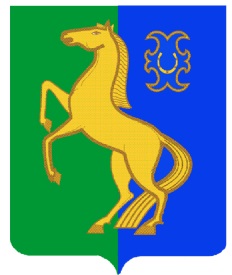    ауыл билəмəhе советы                                                         Восьмомартовский сельсоветмуниципаль районының                                                             муниципального района      Йəрмəĸəй  районы                                                                     Ермекеевский районБашkортостан Республиĸаhы                                                     Республики Башкортостан         ҠАРАР                                                 № 10                                       РЕШЕНИЕ      25 сентября 2023 й.                                                                      25 сентября  2023 гОб избрании состава Постоянной комиссии по бюджету, налогам, вопросам муниципальной собственности и развитию предпринимательства Совета сельского поселения Восьмомартовский сельсовет муниципального района Ермекеевский район Республики Башкортостан  В соответствии со статьей 13 Регламента Совета сельского поселения Восьмомартовский сельсовет муниципального района Ермекеевский район Республики Башкортостан Совет сельского поселения Восьмомартовский сельсовет муниципального района Ермекеевский район Республики Башкортостан решил:1. 	Сформировать Постоянную комиссию по бюджету, налогам, вопросам муниципальной собственности и развитию предпринимательства в количестве 3 депутатов.2.	Избрать в состав Постоянной комиссии по бюджету, налогам, вопросам муниципальной собственности и развитию предпринимательства  следующих депутатов Совета:Рахматуллина Л.Р. – избирательный округ № 2;Файзуллина З.Ф – избирательный округ № 5;Латыпова Р.И. – избирательный округ № 1; Главасельского поселения Восьмомартовский сельсоветмуниципального района Ермекеевский районРеспублики Башкортостан                                                       А.З.Латыпова